Муниципальное дошкольное образовательное учреждение«Центр развития ребенка- детский сад №6»Энгельсского Муниципального района Саратовской областиКонспект викторины в старшей группе по теме: «Сказки  К. И. Чуковского»воспитатель  высшей квалификационной категории Рюмина Наталья ВладимировнаЭнгельс 2023г.Цель: Закрепить знания детей о содержании сказок К. И. Чуковского, прочитанных ранее. Вызвать эмоциональный интерес к литературной викторине.Задачи.Образовательные:- поддерживать интерес и любовь к художественной литературе;- обогащать и активизировать словарный запас;- расширять кругозор.-знакомить детей с таким видом игры, как «Викторина»Развивающие:- развивать мыслительные и творческие способности детей;- способствовать развитию у детей чувства юмора, определение настроения, выраженное в сказке, стихотворении.- развивать внимание, логическое мышление, координацию речи с движениями.Воспитательные:- воспитывать доброжелательность, уважительное отношение друг к другу.-  воспитывать бережное и заботливое отношение к книгам.Материалы и оборудование:Конспект викторины.Портрет писателя.Выставка книг со сказками К.И. ЧуковскогоКарточки с рисунками за правильные ответы, магнитофонАудиозапись с сказками К. И. ЧуковскогоВидео презентация о жизни К. И. ЧуковскогоШкатулка с пазламиСамовар для музыкальной паузыПредварительная работа:- знакомство с портретом писателя;- чтение и драматизация сказок К.И. Чуковского;- обсуждение каждой сказки;- творческие работы по изо-деятельности (по сказкам).- изготовление поделок с родителями по сказкам К. И. ЧуковскогоХод викторины:Деятельность педагогаДеятельность детей1. Вводная часть.Воспитатель(В.): Как красиво украшен зал, обратите внимание на книги, рисунки и портрет. Как вы думаете, а кто изображен на портрете?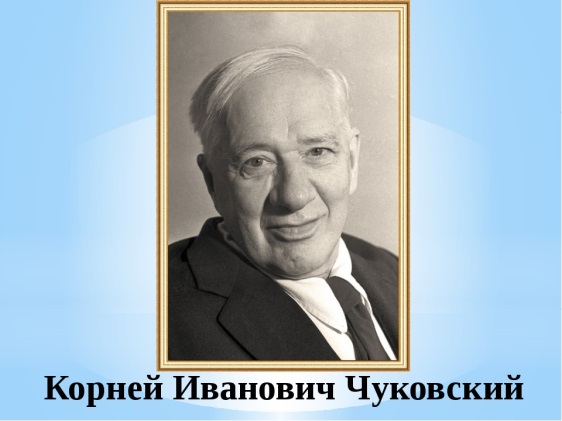  Дети(Д.): Это Корней Иванович ЧуковскийВ: Совершенно верно, это детский писатель, который написал много интересных и даже смешных книг для детей.В: Сегодня у нас пройдет  литературная викторина по сказкам К. И. Чуковского, для этого вам нужно разделиться на две команды. Вам необходимо придумать название своей команде и девиз. Правила такие: каждой команде я буду давать задание и за правильный ответ вы будите получать карточки с картинками, в конце викторины жюри определит какая команда победила. А сейчас все внимание на экран.Воспитатель предлагает вниманию детей видео презентацию о жизни К. И. ЧуковскогоВ:  Корней Иванович Чуковский знаменитый детский писатель. Родился он очень давно, в городе Санкт-Петербурге. Корней Чуковский – это литературный псевдоним писателя. Настоящее его имя - Николай Васильевич Корнейчуков.Но еще в детстве он был вынужден переехать вместе со своей мамой в г. Одесса. Свое детство он провел там и учился в гимназии. Его мать была прачкой, а отца у него не было. Мама Корнея Ивановича зарабатывала очень мало денег,  но не смотря на все трудности будущий писатель не сдавался и все равно хорошо учился, много самостоятельно занимался и хорошо сдал экзамены чтобы окончить школу. 
Интересоваться поэзией Чуковский начал с ранних лет, писал стихотворения и даже поэмы. Будущий поэт вел личный дневник, который был его другом всю жизнь, в него он записывал все свои мысли. Детским писателем он стал случайно, однажды возвращаясь с сыном в Петербург он под стук колес рассказывал ему сказку про крокодила. Ребенок очень внимательно слушал. Прошло несколько дней, Корней Иванович уже забыл о том моменте, а сын запомнил весь рассказ наизусть, со всеми подробностями. Так и родилась сказка «Крокодил» и с тех пор Чуковский стал любимым детским писателем. Еще Корней Иванович Чуковский переводил с иностранных языков, лучшие произведения мировой литературы. Книги Корнея Ивановича иллюстрировали  лучшие художники. 
В последние годы своей жизни Корней Иванович часто встречался с детьми в г. Переделкино, где построил загородный дом. Там он собирал вокруг себя огромное количество детей и устраивал им праздник «Здравствуй лето» и «Прощай лето».В: А сейчас я хочу представить вам наше уважаемое жюри (педагог называет имя , фамилию членов жюри , а также председателя)РазминкаВ: Очень часто главными лицами сказок Чуковского выступают животные. И особенно часто — Крокодил. Вспомните, в каких сказках присутствует этот персонаж?
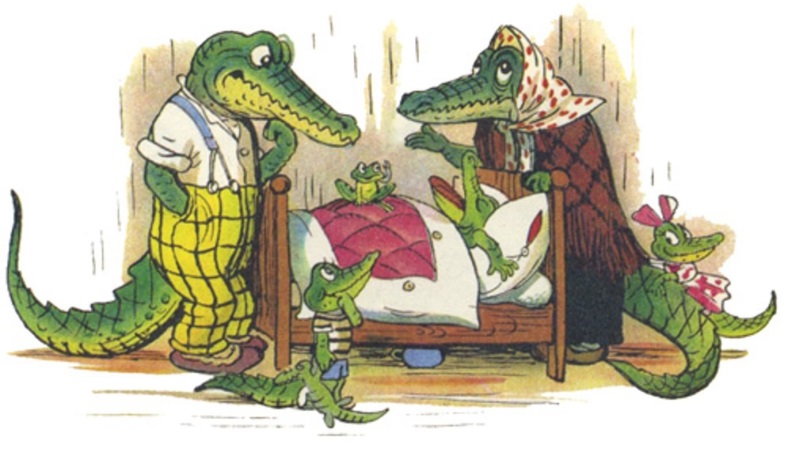 2 Основная часть1 тур «Муха-Цокотуха!»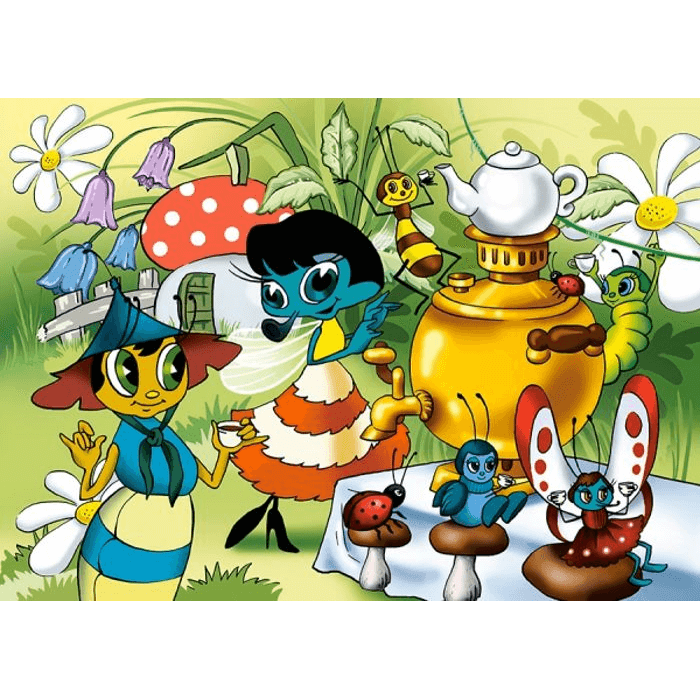 В:  Муха, Муха — Цокотуха,
Позолоченное брюхо!Муха по полю пошла,
Муха денежку нашла.Пошла Муха на базар
И купила самовар.Внимание, вопрос! Кто пришел к мухе в гости?

Правильный ответ: тараканы, букашки, блошки, бабушка-пчела, бабочка-красавица.     2 тур «Ответь правильно!»В: В этом туре каждой из команд я буду задавать по очереди по одному вопросу, вам необходимо быстро отвечать, не задумываясь, иначе ход переходит следующей команде.Как вы считаете, Мойдодыр- это кто?(Умывальник)Что росло на чудо –дереве? (чулки, башмаки)Кто поджег синее море?(лисички)Вдруг зазвонил телефон, кто говорит...от куда...?(Слон, от верблюда)Кто посадила в огороде туфельку?(девочка Мура)Какой огромный предмет проглотил Крокодил в сказке «Краденное солнце»? (солнце)Как звали героиню сказки, от которой убежала посуда? (Федора)На каком шарике передвигались комарики в сказке? (на воздушном шарике)Чем Крокодил тушил море? (Пирогами, и блинами,
И сушёными грибами.)Жюри подводит результаты тура и озвучивает их.3 тур «Капитанский тур»В: В этом туре нужно капитанам команд  прочесть наизусть отрывок из любого произведения К. И. ЧуковскогоЖюри оценивая этот тур обращает внимание на эмоциональность, творчество, а так же на выразительность исполнения стихов. По окончании подводит итоги 3 тура.Музыкальная паузаВсе дети вместе с воспитателем встают в круг, под музыку передают друг другу самовар (из папье-маше), музыка остановилась, у кого оказался в руках самовар должен выполнить любое задание. (попрыгать на одной ноге 5 раз, похлопать в ладоши, присесть и т.д.) 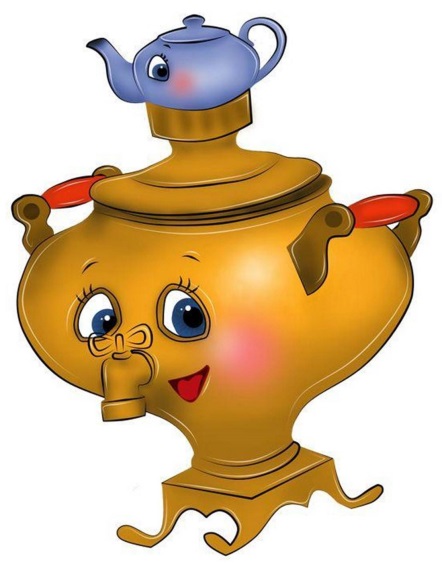 4 тур «Сложи пазлы»В: В  следующем туре командам предлагаю собрать пазлы по сказкам известного писателя  и показать собранную картинку команде соперника. Каждая команда должна отгадать не только героя, но и назвать из какой он сказки. 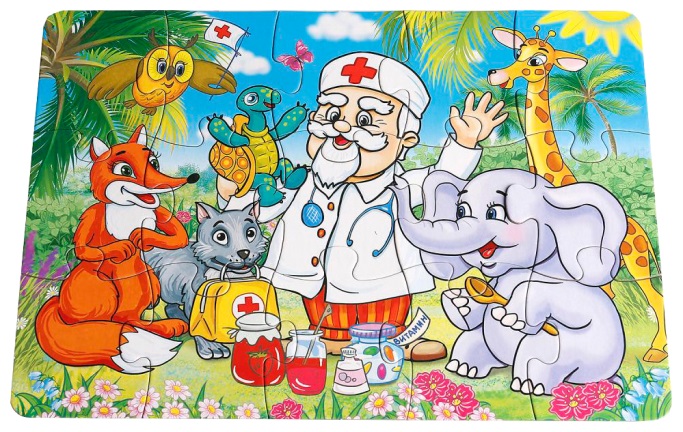 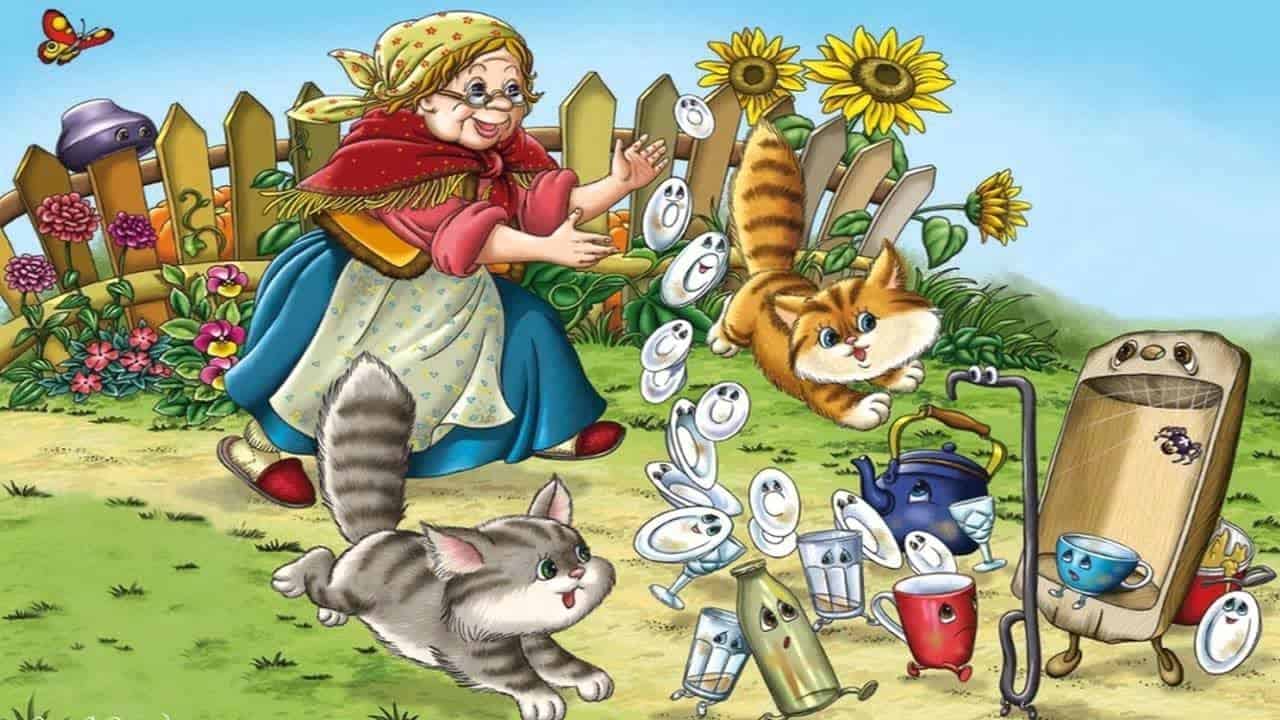 После выполнения задания, жюри оценивает работу команд и озвучивает результат.5 тур «Угадай сказку»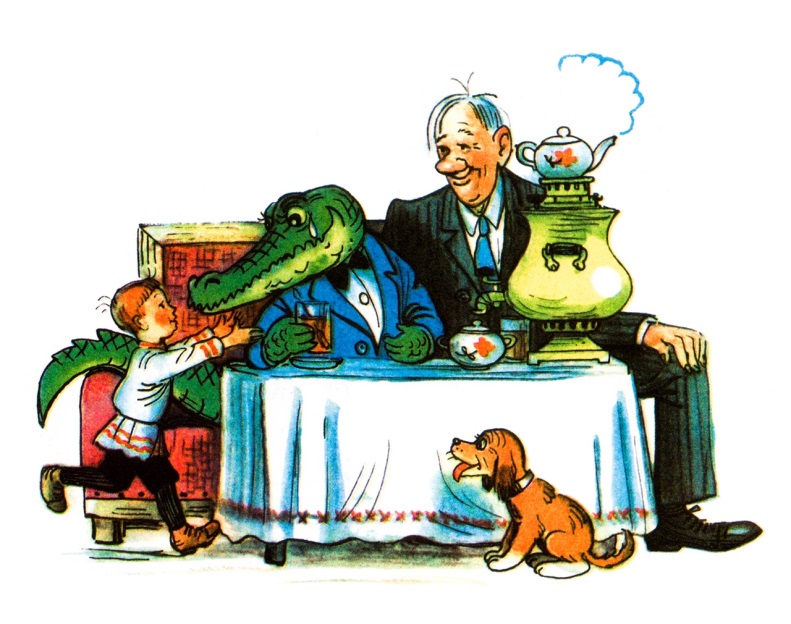 В: В этом туре вам можно немного отдохнуть, потому что вы будете слушать сказки К. И. Чуковского. В этом туре нет очередности, если вы узнали сказку сразу нужно назвать ее.Дети слушают аудиозаписи сказок и получают картинки за правильные ответы.3 заключительная частьВ: Наша викторина подошла к завершению. Я предлагаю выслушать уважаемое жюри и узнать результаты нашей литературной викторины и узнать  команду-победителя.Определяется победитель, награждается грамотой и призами. Команды обмениваются рукопожатиями и проходят в группу.(Включается музыка из мультфильмов и дети проходят в зал.)Команды детей занимают свои места за столами.На экране идет показ презентации, а педагог рассказывает детям о жизни писателя.Ответ: в сказках «Крокодил», «Мойдодыр» (гуляющий с детьми по Таврическому саду), «Бармалей» (Крокодил глотает разбойника), «Тараканище» (Крокодил с испуга проглатывает жабу). Дети выполняют задание, по окончании жюри подводит результаты первого тура.Команды по очереди отвечают на вопросы. За правильные ответы получают карточки с картинками.Капитаны команд читают наизусть стихотворения.Дети быстро выполняют задание.Дети выполняют задания.Дети выполняют задание под веселую музыку 5-7 мин.С хорошим настроением дети отправляются в группу.